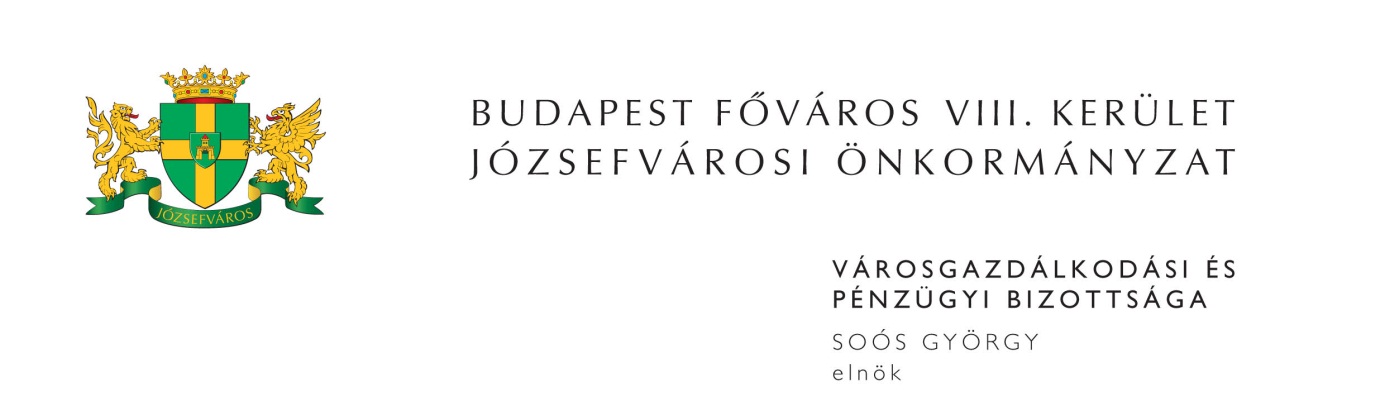 M E G H Í V ÓBudapest Józsefvárosi Önkormányzat Városgazdálkodási és Pénzügyi Bizottsága2015. évi 19. rendes ülését2015. június 22-én (hétfőn) 1300 órárahívom össze.A Városgazdálkodási és Pénzügyi Bizottság ülését a Józsefvárosi Polgármesteri HivatalIII. 300-as termében (Budapest, VIII. Baross u. 63-67.) tartja.Napirend1. Zárt ülés keretében tárgyalandó előterjesztések(írásbeli előterjesztés)Javaslat peres egyezségi ajánlattal kapcsolatban meghozandó döntésreElőterjesztő: Dr. Kovács Gabriella - aljegyzőJavaslat a Corvin Sétány Program keretén belül bérleti jogviszony cserelakással történő megváltására Előterjesztő: Csete Zoltán - a Rév8 Zrt. mb. cégvezetőjeJavaslat a „Magdolna Negyed Program III. Közterület program keretében térfigyelő kamerarendszer kiépítése” tárgyú közbeszerzési eljárás eredményének megállapítására (PÓTKÉZBESÍTÉS)Előterjesztő: Bajusz Ferenc - a Közterület-felügyeleti Ügyosztály vezetője Javaslat „Adásvételi keretszerződés keretében egyenruha és egyéb tartozékok beszerzése eseti megrendelések alapján” tárgyú közbeszerzési eljárás eredményének megállapítására (PÓTKÉZBESÍTÉS)Előterjesztő: Dr. Balla Katalin - a Jegyzői Kabinet vezetőjeJavaslat óvodavezetői pályázat elbírálására (PÓTKÉZBESÍTÉS)Előterjesztő: Dr. Kocsis Máté - polgármester 2. Képviselő-testület(írásbeli előterjesztés)Javaslat az építményadóról szóló 38/2014. (XI.13.) önkormányzati rendelet módosításáraElőterjesztő: Egry Attila - alpolgármesterJavaslat a 2015. évi költségvetésről szóló 6/2015.(II.20.) önkormányzati rendelet módosításáraElőterjesztő: Dr. Kocsis Máté - polgármester Javaslat a Magdolna Negyed Program III. megvalósításához kapcsolódó döntések meghozataláraElőterjesztő: Dr. Kocsis Máté - polgármester Egry Attila - alpolgármester Kaiser József - képviselő Balogh István - képviselőJavaslat önkormányzati intézmények homlokzati, nyílászáró korszerűsítési munkálataira (PÓTKÉZBESÍTÉS)Előterjesztő: Dr. Kocsis Máté - polgármester Javaslat a TÉR_KÖZ „A” pályázattal kapcsolatos döntések meghozataláraElőterjesztő: Dr. Kocsis Máté - polgármester Egry Attila - alpolgármester Dr. Szilágyi Demeter - képviselőJavaslat a Budapest VIII., Nagy Templom u. 12/b. szám alatti önkormányzati tulajdonú épület elidegenítésre történő kijelöléséreElőterjesztő: Dr. Pesti Ivett - a Kisfalu Kft. ügyvezető igazgatójaJavaslat bérbeadói hozzájárulás megadására a Budapest VIII., Práter u. 11. szám alatti iskolaépület albérletbe adásáhozElőterjesztő: Dr. Pesti Ivett - a Kisfalu Kft. ügyvezető igazgatójaJavaslat a Budapest VIII., Rákóczi út 59. szám alatti nem lakás céljára szolgáló helyiség bérbeadására vonatkozó pályázat kiírásáraElőterjesztő: Dr. Pesti Ivett - a Kisfalu Kft. ügyvezető igazgatójaJavaslat a Budapest VIII., Üllői út 58. szám alatti önkormányzati tulajdonú épületrész elidegenítésére vonatkozó pályázat kiírásáraElőterjesztő: Dr. Pesti Ivett - a Kisfalu Kft. ügyvezető igazgatójaJavaslat a Józsefvárosi Városüzemeltetési Szolgálattal kapcsolatos döntések meghozataláraElőterjesztő: Dr. Kocsis Máté - polgármester Javaslat emléktáblák elhelyezéséreElőterjesztő: Sántha Péterné - alpolgármesterEgry Attila - alpolgármesterJavaslat az építésüggyel összefüggő egyes helyi eljárások részletes szabályairól szóló 5/2013. (II.10.) önkormányzati rendelet módosításáraElőterjesztő: Dr. Kocsis Máté - polgármester Javaslat a Káptalan-füredi gyermektábor fejlesztésével kapcsolatos döntések meghozatalára (PÓTKÉZBESÍTÉS)Előterjesztő: Dr. Kocsis Máté - polgármester Javaslat a Budapest Józsefvárosi Önkormányzat tulajdonában álló lakások bérbeadásának feltételeiről, valamint a lakbér mértékéről szóló 16/2010. (III.08.) számú önkormányzati rendelet módosításáraElőterjesztő: Dr. Erőss Gábor - képviselőJavaslat Országzászló felállítására vonatkozó döntések meghozataláraElőterjesztő: Pintér Attila - képviselőJavaslat önkormányzati intézmények átalakításával kapcsolatos döntések meghozatalára (PÓTKÉZBESÍTÉS)Előterjesztő: Dr. Kocsis Máté - polgármester Sántha Péterné - alpolgármesterJavaslat a 2015. évi alapítványi pályázatok elbírálására Előterjesztő: Dr. Kocsis Máté - polgármester Javaslat a Népkonyhával kapcsolatos döntések meghozataláraElőterjesztő: Dr. Kocsis Máté - polgármester Javaslat Idősek Klubja kialakítására a PalotanegyedbenElőterjesztő: Dr. Kocsis Máté - polgármesterEgry Attila - alpolgármesterDr. Szilágyi Demeter - képviselőJavaslat a Józsefvárosi Közbiztonsági Polgárőrség és Katasztrófavédelmi Önkéntes Tűzoltó Egyesület részére nyújtott támogatás felhasználásáról szóló beszámoló elfogadására (PÓTKÉZBESÍTÉS)Előterjesztő: Dr. Kocsis Máté - polgármester Beszámoló a Képviselő-testület bizottságai 2014. november 1. – 2015. április 30. között átruházott hatáskörben hozott döntéseinek végrehajtásárólElőterjesztő: Dr. Kocsis Máté - polgármester Javaslat a Józsefvárosban adományozható kitüntetésekről szóló
11/2006. (III.10.) önkormányzati rendelet módosításáraElőterjesztő: Dr. Kocsis Máté - polgármester Javaslat bizottsági tag cseréjéreElőterjesztő: Dr. Kocsis Máté - polgármester Tájékoztató a Köztérmegújítási Nívódíj pályázat eredményérőlElőterjesztő: Dr. Kocsis Máté - polgármester 3. Közbeszerzések(írásbeli előterjesztés)Javaslat „Három óvoda felújítása Józsefvárosban vállalkozási szerződés keretében” tárgyú közbeszerzési eljárás megindítására (PÓTKÉZBESÍTÉS)Előterjesztő: Kovács Ottó - a Kisfalu Kft. vagyongazdálkodási igazgatójaJavaslat a „Józsefvárosi Önkormányzat fenntartásában működő napközi otthonos óvodák karbantartása, felújítása vállalkozási szerződés keretében” tárgyú közbeszerzési eljárás megindítására (PÓTKÉZBESÍTÉS)Előterjesztő: Kovács Ottó - a Kisfalu Kft. vagyongazdálkodási igazgatója4. Gazdálkodási ÜgyosztályElőterjesztő: Dr. Hencz Adrienn - ügyosztályvezető(írásbeli előterjesztés)Közterület-használati kérelmek elbírálásaTulajdonosi hozzájárulás módosítási kérelem elbírálása a Tolnai Lajos utcai gázvezeték építéséhez kapcsolódóanTulajdonosi hozzájárulás a Magyar Telekom Nyrt. távközlési hálózat korszerűsítési munkáihozJavaslat az Új Teleki téri Piac területén lévő E2 és E3 üzlethelyiség bérlői kérelmének elbírálásáraTulajdonosi hozzájárulás a Dataplex eléréséhez tervezett alépítményi hálózat építéséhez (PÓTKÉZBESÍTÉS)5. Kisfalu Kft.Előterjesztő: Kovács Ottó - vagyongazdálkodási igazgató(írásbeli előterjesztés)Hozzájárulás a Budapest VIII., Delej u. …………… szám alatti, …………………. helyrajzi számú lakásingatlanra vonatkozó ajándékozási szerződéshezLakás elidegenítésével kapcsolatos vételár és eladási ajánlat jóváhagyása (MÁV-lakótelep)YOLO Kft. bérbevételi kérelme a Budapest VIII. kerület, Nap u. 9. szám alatti üres önkormányzati tulajdonú helyiség vonatkozásábanSzandra Beauty Bt. bérlő és a Norszi-Nail 2015 Szolgáltató Kft. bérleti jog átruházásra vonatkozó közös kérelme a Budapest VIII. kerület, Népszínház u. 38. szám alatti önkormányzati tulajdonú nem lakás célú helyiség tekintetébenJavaslat a Budapest VIII., Práter u. ……… szám alatti épületben lévő lakás minőségi lakáscseréjével kapcsolatbanJavaslat az ,,LNR-CS/2015. típusú" bérlakás pályázat kiírására (PÓTKÉZBESÍTÉS)6. Egyebek(írásbeli előterjesztés)Javaslat megbízási szerződés megkötésére az Európa Belvárosa Program II. – Palotanegyed Kulturális Városmegújítása során útépítési és javítási munkálatokkal kapcsolatos műszaki ellenőri feladatok ellátásáraElőterjesztő: Fernezelyi Gergely DLA - a Városfejlesztési és Főépítészi Ügyosztály vezetőjeJavaslat megbízási szerződés megkötésére az Energiaracionalizálás Józsefvárosban projekthez kapcsolódó külső nyílászárók javítási munkálatok elvégzésével kapcsolatos műszaki ellenőri feladatok ellátásáraElőterjesztő: Fernezelyi Gergely DLA - a Városfejlesztési és Főépítészi Ügyosztály vezetőjeJavaslat megbízási szerződés megkötésére az MNPIII. keretében történő tervezési, útépítési és iskolaépület lábazat vízszigetelési munkálatok elvégzésével kapcsolatos műszaki ellenőri feladatok ellátásáraElőterjesztő: Fernezelyi Gergely DLA - a Városfejlesztési és Főépítészi Ügyosztály vezetőjeJavaslat a Városgazdálkodási és Pénzügyi Bizottság Ügyrendjének módosításáraElőterjesztő: Jakabfy Tamás - képviselőMegjelenésére feltétlenül számítok. Amennyiben az ülésen nem tud részt venni, kérem, azt írásban (levélben, elektronikus levélben) jelezni szíveskedjen Soós György bizottsági elnöknek legkésőbb 2015. június 22-én az ülés kezdetéig. Budapest, 2015. június 17.	Soós György s.k.	elnök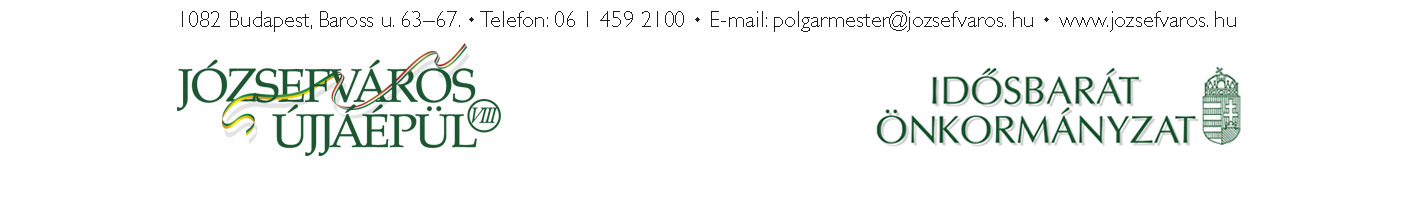 4